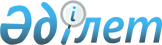 О создании рабочей группы для выработки предложений по вопросам совершенствования таможенного законодательства Таможенного союза и Республики КазахстанРаспоряжение Премьер-Министра Республики Казахстан от 2 сентября 2011 года № 122-р

      В целях совершенствования таможенного законодательства Республики Казахстан, улучшения таможенного администрирования, а также формирования казахстанской позиции по совершенствованию таможенного законодательства Таможенного союза:



      1. Создать рабочую группу в следующем составе:Келимбетов                  - Заместитель Премьер-Министра

Кайрат Нематович              Республики Казахстан, руководитель;Жаксылыков                  - вице-министр экономического

Тимур Мекешевич               развития и торговли Республики

                              Казахстан, заместитель руководителяЕртлесова                   - председатель Ассоциации

Жаннат Джургалиевна           налогоплательщиков Казахстана (по

                              согласованию), заместитель

                              руководителя;Хисматулин                  - директор Департамента бюджетной

Вагиз Раилович                и налогово-таможенной политики

                              Министерства экономического развития и

                              торговли Республики Казахстан,

                              секретарьЕргожин                     - вице-министр финансов Республики

Даулет Едилович               КазахстанЖошыбаев                    - ответственный секретарь Министерства

Рапиль Сейтханович            иностранных дел Республики Казахстан;Рау                         - первый вице-министр индустрии и новых

Альберт Павлович              технологий Республики Казахстан;Тен                         - заместитель председателя Комитета

Игорь Викторович              таможенного контроля Министерства

                              финансов Республики КазахстанТенгебаев                   - заместитель председателя Налогового

Ардак Мырзабаевич             комитета Министерства финансов

                              Республики Казахстан;Азимова                     - директор Департамента международного

Эльвира Абилхасымовна         законодательства Министерства юстиции

                              Республики Казахстан; 

Жуманиязов                  - директор Департамента законодательства

Мейрам Арыстанович            Министерства юстиции Республики

                              Казахстан;Султангазиев                - директор Департамента координации

Марат Елеусизович             вопросов налогового и таможенного

                              законодательства, анализа и

                              прогнозирования доходов Министерства

                              финансов Республики КазахстанМырзахметов                 - председатель Национальной экономической

Аблай Исабекович              палаты Казахстана "Союз "Атамекен"

                              (по согласованию)Таменова                    - сопредседатель рабочей группы по

Жанна Сарсенбаевна            вопросам налогообложения Совета

                              иностранных инвесторов при Президенте

                              Республики Казахстан (по согласованию);Радостовец                  - исполнительный директор Республиканской

Николай Владимирович          ассоциации горнодобывающих и

                              горно-металлургических предприятий

                              (по согласованию);Шестаков                    - председатель совета Казахстанской

Геннадий Алексеевич           ассоциации таможенных брокеров

                              (по согласованию);Баталов                     - председатель Форума предпринимателей

Райымбек Анварович            Казахстана (по согласованию).

      Сноска. Пункт 1 с изменениями, внесенными распоряжением Премьер-Министра РК от 09.04.2012 № 70-р.

      2. Рабочей группе в срок до 1 мая 2012 года внести на рассмотрение Правительства Республики Казахстан предложения по вопросам совершенствования таможенного законодательства Таможенного союза и Республики Казахстан.



      3. Контроль за исполнением настоящего распоряжения возложить на Заместителя Премьер-Министра Республики Казахстан Келимбетова К.Н.

      Сноска. Пункт 3 с изменением, внесенным распоряжением Премьер-Министра РК от 09.04.2012 № 70-р.      Премьер-Министр                            К. Масимов
					© 2012. РГП на ПХВ «Институт законодательства и правовой информации Республики Казахстан» Министерства юстиции Республики Казахстан
				